ПРОЕКТ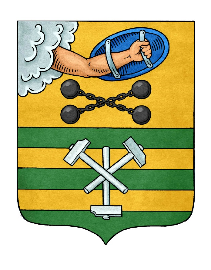 ПЕТРОЗАВОДСКИЙ ГОРОДСКОЙ СОВЕТ____ сессия ____ созываРЕШЕНИЕот ______________ № ______________О ликвидации Петрозаводского муниципального унитарного специализированного предприятия по вопросам похоронного дела «Мемориал»В соответствии с Федеральным законом от 06.10.2003 № 131-ФЗ «Об общих принципах организации местного самоуправления в Российской Федерации», статьей 61 Гражданского кодекса Российской Федерации, статьей 35 Федерального закона от 14.11.2002 № 161-ФЗ «О государственных и муниципальных унитарных предприятиях», статьей 142 Устава Петрозаводского городского округа, в целях повышения эффективности использования муниципального имущества Петрозаводского городского округа, Петрозаводский городской Совет РЕШИЛ: Ликвидировать Петрозаводское муниципальное унитарное специализированное предприятие по вопросам похоронного дела «Мемориал».Создать ликвидационную комиссию в составе:Карпов П.Р. – юрисконсульт ПМУСП «Мемориал» - исполняющий обязанности директора ПМУСП «Мемориал», председатель комиссии;Мизинкова Ю.И. – заместитель главы Администрации Петрозаводского городского округа – председатель комитета жилищно-коммунального хозяйства, заместитель председателя комиссии;члены комиссии:Ермаков О.А. – председатель комитета экономического развития Администрации Петрозаводского городского округа;Воронцова В.А. – заместитель начальника отдела экономики и тарифов управления экономики и финансов ЖКХ комитета жилищно-коммунального хозяйства Администрации Петрозаводского городского округа;Даниленко Т.С. – консультант управления городского хозяйства комитета жилищно-коммунального хозяйства Администрации Петрозаводского городского округа;Пулкачева М.В. – главный бухгалтер ПМУСП «Мемориал».Ликвидационной комиссии в течение двенадцати месяцев со дня вступления в силу настоящего Решения обеспечить проведение процедурных действий, связанных с ликвидацией предприятия, в соответствии с действующим законодательством.Председатель Петрозаводского городского Совета                                                    Н.И. ДрейзисПроект подготовлен комитетом жилищно-коммунального хозяйства Администрации Петрозаводского городского округаЛИСТ СОГЛАСОВАНИЯк проекту решения Петрозаводского городского Совета«О ликвидации Петрозаводского муниципального унитарного специализированного предприятия по вопросам похоронного дела «Мемориал»Иванова Т.К.,713548ДатаПодписьФ.И.О.Заместитель председателя комитета - начальник управления жилищного хозяйства комитета жилищно-коммунального хозяйства Администрации Петрозаводского городского округаО.О. МорозоваНачальник нормативно-правового управления аппарата Администрации Петрозаводского городского округаЮ.В. УльяноваУправляющий делами – заместитель руководителя аппарата АдминистрацииА.В. Кузик